BATESVILLE PARKS DEPARTMENTMEMORIAL BRICKSBatesville’s Park department would like to give the community the opportunity to purchase an engraved 4”x8” brick paver located in Veterans Park. This park is located on the corner of South St and Depot St. behind Harmeyer’s Market. A beautiful flagpole was donated by the VFW Post 3183, the VFW ladies and men’s auxiliary. The corner of the park was landscaped, along with a concrete accessible area, with 216 pavers. 	The money raised from the engraved bricks will be used for park improvements at this park. Money already raised funded the much-needed safety surfacing under the playground equipment. The current needs of the park are new trees, as many have been lost recently. The 4”x8” engraved bricks can be purchased for a donation of $50.00. There are red bricks that will be reserved to purchase for any veteran, living or deceased, active member, or anyone who has served this country. The remaining bricks can be engraved to commemorate someone in your family, a parent, a grand-parent, a loved one, your family, a special group or special event. Businesses, churches and civic groups are encouraged to participate as well. Please help support the park system and the South St. Park. 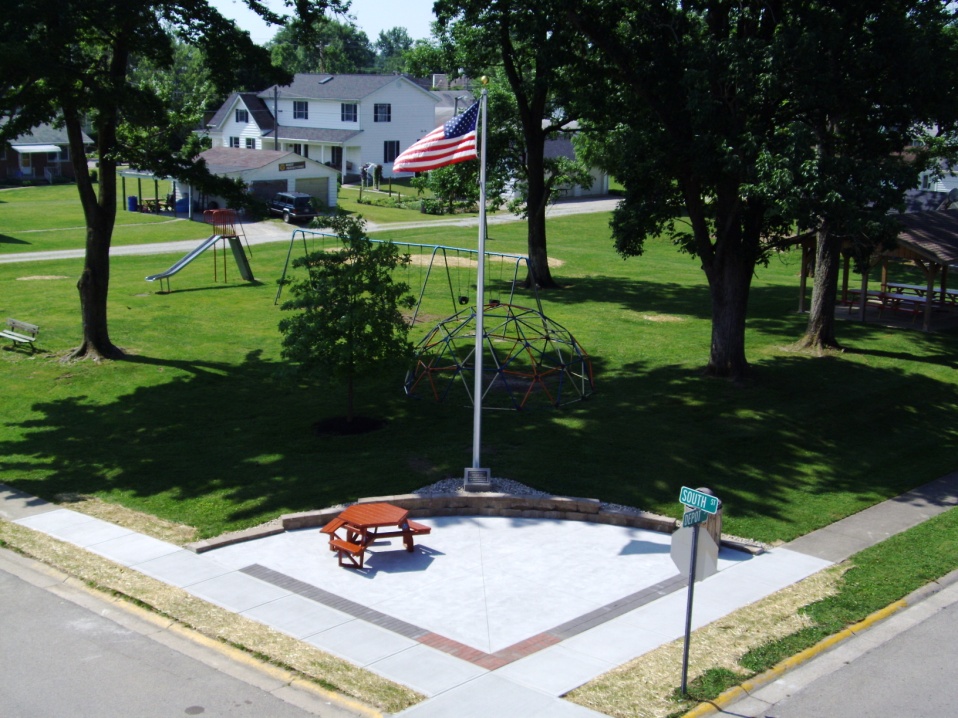 ORDER FORMS MAY BE PICKED UP AT THE MEMORIAL BUILDINGAND RETURNED TO BATESVILLE PARKS716 SOUTH MULBERRY ST. BATESVILLE, IN 470063 different options will be available for the bricks.Option #1	1   ½” characters	           one line   		 8 characters maxOption #2	1”       characters	           two lines 		 10 characters per lineOption #3	¾”       characters            three lines	 	16 characters per linePlease select the option you want and the message you wish to appear on your brickUse only one character(letter, space, etc) per spacePlease print exactly as you wish to have it appear on the brickInformation will be centered on your brickIf you would like a certain brick, or area for your brick, please specify and we will try to accommodate(for example in a corner, a red brick(military), next to someone else’s, etc)PLEASE CHOOSE ONLY ONE OPTION___   Option #11  ½ “ characters  1 line-8characters per line___   ___   ___   ___   ___   ___   ___   ______________________________________________________________________   Option #21” characters  2 lines-10 characters per line___   ___   ___   ___   ___   ___   ___   ___   ___   ______   ___   ___   ___   ___   ___   ___   ___   ___   _________________________________________________________________________   Option #3¾” characters  3 lines-16 characters per line__   __   __   __   __   __   __   __   __   __   __   __   __   __   __   ____   __   __   __   __   __   __   __   __   __   __   __   __   __   __   ____   __   __   __   __   __   __   __   __   __   __   __   __   __   __   __  